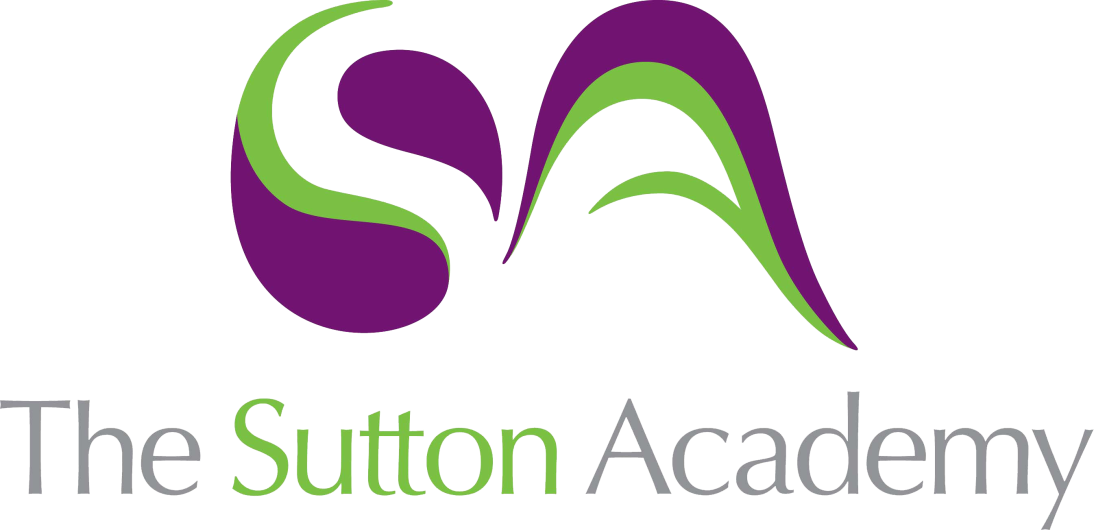 Knowledge Rich Curriculum Plan Y7 Unit 1 Introduction to MFL – The toolkit Focus Skill: Speaking 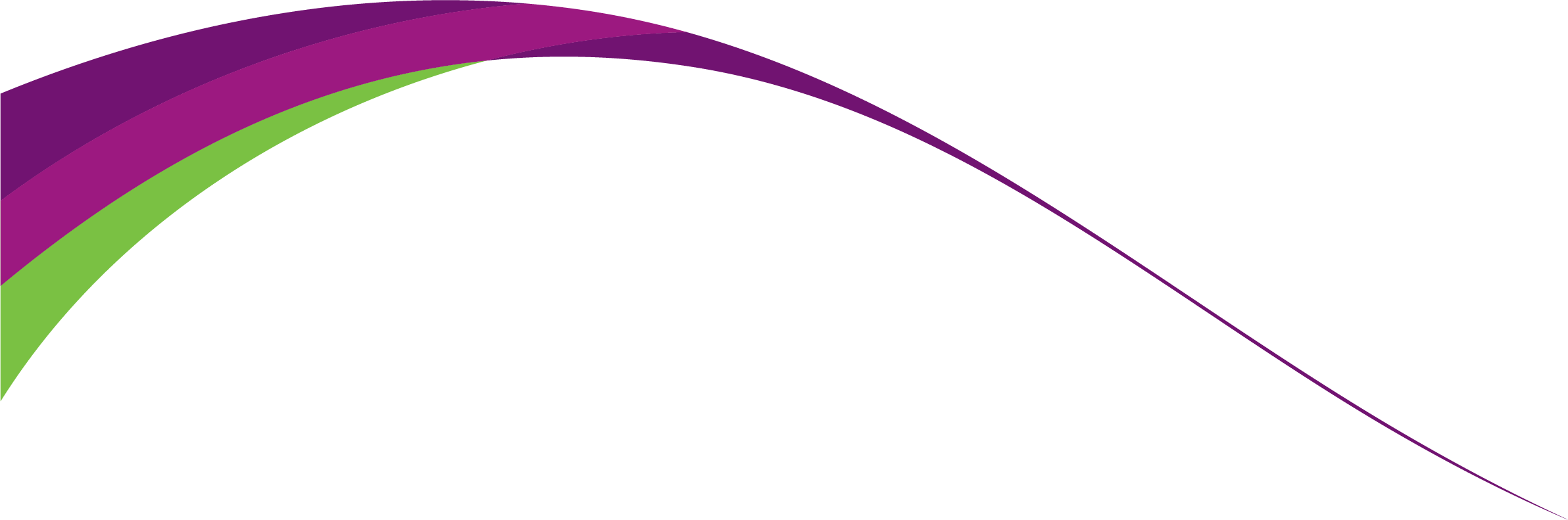 Lesson/Learning Sequence Intended Knowledge:Students will know…Tiered Vocabulary Prior Knowledge:In order to know this students, need to already know…Assessment Lesson 1 Intro to MFL7 pieces of vocab relating to asking questions in the classroom.9 key instructions for use in the classroom Classroom expectations and routines (including class greeting in Spanish)Useful website/ appls to support learning – Quizlet / SpanishDict / Word reference Phonics – 10 key important sounds in SpanishWhere is Spanish spoken?Do you already know any Spanish vocab?Lesson 2 El alfabeto How to pronounce the letters of the alphabet in Spanish Students will be able to correctly spell words by listening to letters aloud. How the accent on ‘ñ’ affects the pronunciation of this letter. The different sounds made by letters in Spanish – Phonics from lesson 1. What are some ways we can greet each other in Spanish?¿Como se escribe tu nombre? Lesson 3 Basic greetings8 greetings in Spanish ¿Cómo te llamas? = What is your name? How to create a response to the question ¿Cómo te llamas? – Me llamo – my name is ¿Qué tal / Cómo estas? = How are you? How to create a response the question ¿Qué tal / Cómo estas?7 adjectivesGreetings – see KOAdjectives – see KO ¿Cómo te llamas?Me llamo…¿Cómo estas?Estoy bien/mal/estupendoLesson 4 NumbersNumbers 1- 100 How to pronounce the numbers correctly using phonics. Phonics from lesson 1 Uno + tresTres + dosDos + cuatro Lesson 5 Numbers and age ¿Cuántos años tienes? = How old are you? In Spain, we use ‘Tengo’ to say how old you are i.e. ‘tengo once años’ Cultural Capital: ‘San Fermín’ and will use a song to practise numbersNumbers from lesson 4Phonics from lesson 1 Whole class feedback – students receive a list of 10 words that they have to write out phonetically and their meaningHolaMe llamo  QuéAños Días Cinco Cuatro DoceQuinceVeinte Lesson 6 Parar y pensarTBCUno + tresTres + dosDos + cuatro¿Cómo te llamas?Me llamo…¿Cómo estas?Estoy bien/mal/estupendoWhat are some ways we can greet each other in Spanish?¿Como se escribe tu nombre? Where is Spanish spoken?Do you already know any Spanish vocab?Lesson 7 Days and months7 days of the week 12 months of the year ¿Cuándo es tu cumpleaños? = When is your birthday? How to create a response the question ¿Cuándo es tu cumpleaños? – Mi cumpleaños es el … de …. ¿Cuál es la fecha de hoy? = What is the date today?  How to create a response the question ¿Cuál es la fecha de hoy? – lunes el dos de marzo Numbers from lesson 4¿ Cuándo es tu cumpleaños? ¿Cuál es la fecha de hoy?Lesson 8 BirthdayHow to have a conversation with another person Students will talk with fluency and accuracy. Cultural Capital: La Quinceañera Phonics from lesson 1Greetings lesson 2 ¿Cómo te llamas? = What is your name? Me llamo = my name is ¿Qué tal / Cómo estas? = How are you? Numbers from lesson 4 ¿Cuántos años tienes? = How old are you? ¿Cuándo es tu cumpleaños? = When is your birthday? Days and months from lesson 7¿ Cuándo es tu cumpleaños? ¿Cuántos anos tienes? Lesson 9 Vivir¿Dónde vives? = Where do you live?  How to create a response the question ¿Dónde vives?  – Vivo en… There are 3 different verb endings in Spanish ‘AR/ER/IR’ The verb ‘Vivir’ means ‘To live’The verb ‘Vivir’ is an ‘IR’ verbTo conjugate the verb ‘Vivir’To ConjugateWhat the present tense is and when we use the present tense. ¿Dónde vives?Lesson 10Dictionary lessons What a bilingual dictionary is How to use a bilingual dictionary ‘El/ La’ – definitive articles = The ‘Un/Una’ – indefinitive articles – A Bilingual The alphabet from lesson 2How to use a dictionary Definitions for :Adjectives VerbNounMasculine FeminineSingular Plural Infinitive Whole class feedback – students have a general conversation with  each other based upon 5 questions. This is performed aloud in class and they receive feedback on – pronunciation/ intonation/ fluency ¿Qué tal?¿Cómo te llamas?¿Cuántos años tienes? ¿Cuándo es tu cumpleaños?¿Dónde vives?Lesson 11 Parar y pensarTBC